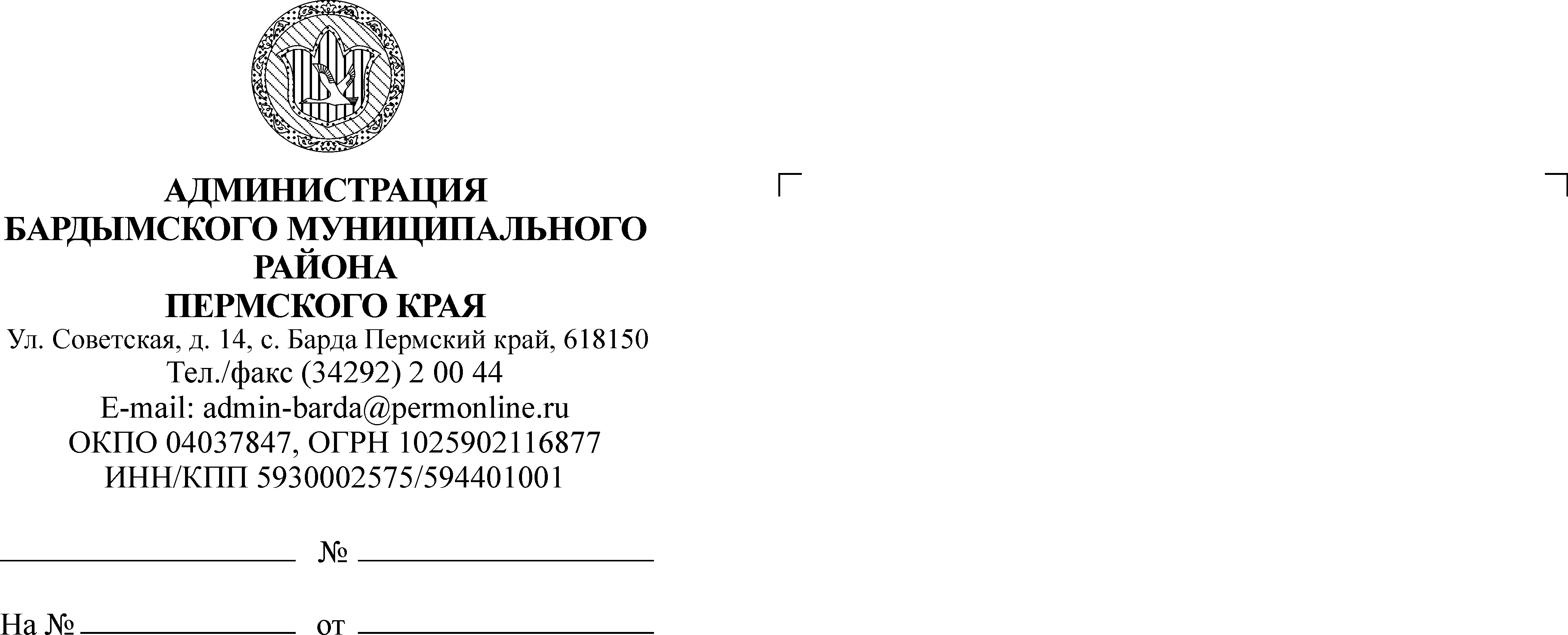 ДУМАБАРДЫМСКОГО МУНИЦИПАЛЬНОГО ОКРУГАПЕРМСКОГО КРАЯТРИНАДЦАТОЕ ЗАСЕДАНИЕРЕШЕНИЕОб утверждении ликвидационного баланса Контрольно-счетной палаты  Бардымского муниципального районаНа основании статьи 41 Федерального закона от 06.10.2003 
№ 131-ФЗ «Об общих принципах организации местного самоуправления в Российской Федерации», статей 61 – 64 Гражданского кодекса Российской Федерации, частей 4 – 5 статьи 4 Закона Пермского края от 05.11.2019 № 474-ПК«Об образовании нового муниципального образования Бардымский муниципальный округ Пермского края», Дума Бардымского муниципального округа РЕШАЕТ:1.  Утвердить  прилагаемый  ликвидационный баланс     Контрольно-счетной палаты Бардымского муниципального района, ИНН 5944203659, юридический адрес и фактический адрес: 618150, Пермский край, Бардымский район, с. Барда, ул. Советская, д. 14, по состоянию на 26 мая 2021 года.2. Опубликовать настоящее решение в газете «Тан» («Рассвет») и разместить на официальном сайте Бардымского муниципального округа Пермского края барда.рф.3. Настоящее решение вступает в силу со дня его официального  опубликования.4. Контроль исполнения решения возложить на председателя постоянной комиссии по бюджету, налоговой политике и финансам Мукаева Р.Р.Председатель ДумыБардымского муниципального округа	                                                   И.Р.ВахитовГлава муниципального округа - глава администрации Бардымского                  муниципального округа	                                                                     Х.Г.Алапанов27.05.202126.05.2021№  262Показатель / Номер графы233а3б44а4б5678АКТИВ35033 966,6633 966,66----33 966,66---ПАССИВ70033 966,6633 966,66----33 966,66---ОТКЛОНЕНИЕ----------РАЗДЕЛИТЕЛЬНЫЙ (ЛИКВИДАЦИОННЫЙ) БАЛАНСГЛАВНОГО РАСПОРЯДИТЕЛЯ, РАСПОРЯДИТЕЛЯ, ПОЛУЧАТЕЛЯ БЮДЖЕТНЫХ СРЕДСТВ,ГЛАВНОГО АДМИНИСТРАТОРА, АДМИНИСТРАТОРА ИСТОЧНИКОВ ФИНАНСИРОВАНИЯ ДЕФИЦИТА БЮДЖЕТА,ГЛАВНОГО АДМИНИСТРАТОРА, АДМИНИСТРАТОРА ДОХОДОВ БЮДЖЕТАна «26» мая 2021 г.Председательликвидационной комиссииГ.Т.АдутоваПредседательликвидационной комиссииГ.Т.АдутоваПредседательликвидационной комиссииГ.Т.АдутоваПредседательликвидационной комиссииГ.Т.АдутоваРАЗДЕЛИТЕЛЬНЫЙ (ЛИКВИДАЦИОННЫЙ) БАЛАНСГЛАВНОГО РАСПОРЯДИТЕЛЯ, РАСПОРЯДИТЕЛЯ, ПОЛУЧАТЕЛЯ БЮДЖЕТНЫХ СРЕДСТВ,ГЛАВНОГО АДМИНИСТРАТОРА, АДМИНИСТРАТОРА ИСТОЧНИКОВ ФИНАНСИРОВАНИЯ ДЕФИЦИТА БЮДЖЕТА,ГЛАВНОГО АДМИНИСТРАТОРА, АДМИНИСТРАТОРА ДОХОДОВ БЮДЖЕТАна «26» мая 2021 г.Председательликвидационной комиссииГ.Т.АдутоваПредседательликвидационной комиссииГ.Т.АдутоваПредседательликвидационной комиссииГ.Т.АдутоваПредседательликвидационной комиссииГ.Т.АдутоваРАЗДЕЛИТЕЛЬНЫЙ (ЛИКВИДАЦИОННЫЙ) БАЛАНСГЛАВНОГО РАСПОРЯДИТЕЛЯ, РАСПОРЯДИТЕЛЯ, ПОЛУЧАТЕЛЯ БЮДЖЕТНЫХ СРЕДСТВ,ГЛАВНОГО АДМИНИСТРАТОРА, АДМИНИСТРАТОРА ИСТОЧНИКОВ ФИНАНСИРОВАНИЯ ДЕФИЦИТА БЮДЖЕТА,ГЛАВНОГО АДМИНИСТРАТОРА, АДМИНИСТРАТОРА ДОХОДОВ БЮДЖЕТАна «26» мая 2021 г.Председательликвидационной комиссииГ.Т.АдутоваПредседательликвидационной комиссииГ.Т.АдутоваПредседательликвидационной комиссииГ.Т.АдутоваПредседательликвидационной комиссииГ.Т.АдутоваРАЗДЕЛИТЕЛЬНЫЙ (ЛИКВИДАЦИОННЫЙ) БАЛАНСГЛАВНОГО РАСПОРЯДИТЕЛЯ, РАСПОРЯДИТЕЛЯ, ПОЛУЧАТЕЛЯ БЮДЖЕТНЫХ СРЕДСТВ,ГЛАВНОГО АДМИНИСТРАТОРА, АДМИНИСТРАТОРА ИСТОЧНИКОВ ФИНАНСИРОВАНИЯ ДЕФИЦИТА БЮДЖЕТА,ГЛАВНОГО АДМИНИСТРАТОРА, АДМИНИСТРАТОРА ДОХОДОВ БЮДЖЕТАна «26» мая 2021 г.КОДЫРАЗДЕЛИТЕЛЬНЫЙ (ЛИКВИДАЦИОННЫЙ) БАЛАНСГЛАВНОГО РАСПОРЯДИТЕЛЯ, РАСПОРЯДИТЕЛЯ, ПОЛУЧАТЕЛЯ БЮДЖЕТНЫХ СРЕДСТВ,ГЛАВНОГО АДМИНИСТРАТОРА, АДМИНИСТРАТОРА ИСТОЧНИКОВ ФИНАНСИРОВАНИЯ ДЕФИЦИТА БЮДЖЕТА,ГЛАВНОГО АДМИНИСТРАТОРА, АДМИНИСТРАТОРА ДОХОДОВ БЮДЖЕТАна «26» мая 2021 г.0503230РАЗДЕЛИТЕЛЬНЫЙ (ЛИКВИДАЦИОННЫЙ) БАЛАНСГЛАВНОГО РАСПОРЯДИТЕЛЯ, РАСПОРЯДИТЕЛЯ, ПОЛУЧАТЕЛЯ БЮДЖЕТНЫХ СРЕДСТВ,ГЛАВНОГО АДМИНИСТРАТОРА, АДМИНИСТРАТОРА ИСТОЧНИКОВ ФИНАНСИРОВАНИЯ ДЕФИЦИТА БЮДЖЕТА,ГЛАВНОГО АДМИНИСТРАТОРА, АДМИНИСТРАТОРА ДОХОДОВ БЮДЖЕТАна «26» мая 2021 г.Дата26.05.2021Главный распорядитель, распорядитель, получатель бюджетных средств,КСП БАРДЫМСКОГО МУНИЦИПАЛЬНОГО РАЙОНАКСП БАРДЫМСКОГО МУНИЦИПАЛЬНОГО РАЙОНАКСП БАРДЫМСКОГО МУНИЦИПАЛЬНОГО РАЙОНАКСП БАРДЫМСКОГО МУНИЦИПАЛЬНОГО РАЙОНАКСП БАРДЫМСКОГО МУНИЦИПАЛЬНОГО РАЙОНАКСП БАРДЫМСКОГО МУНИЦИПАЛЬНОГО РАЙОНАКСП БАРДЫМСКОГО МУНИЦИПАЛЬНОГО РАЙОНАКСП БАРДЫМСКОГО МУНИЦИПАЛЬНОГО РАЙОНАКСП БАРДЫМСКОГО МУНИЦИПАЛЬНОГО РАЙОНАОКВЭД84.11.3главный администратор, администратор доходов бюджета,КСП БАРДЫМСКОГО МУНИЦИПАЛЬНОГО РАЙОНАКСП БАРДЫМСКОГО МУНИЦИПАЛЬНОГО РАЙОНАКСП БАРДЫМСКОГО МУНИЦИПАЛЬНОГО РАЙОНАКСП БАРДЫМСКОГО МУНИЦИПАЛЬНОГО РАЙОНАКСП БАРДЫМСКОГО МУНИЦИПАЛЬНОГО РАЙОНАКСП БАРДЫМСКОГО МУНИЦИПАЛЬНОГО РАЙОНАКСП БАРДЫМСКОГО МУНИЦИПАЛЬНОГО РАЙОНАКСП БАРДЫМСКОГО МУНИЦИПАЛЬНОГО РАЙОНАКСП БАРДЫМСКОГО МУНИЦИПАЛЬНОГО РАЙОНАпо ОКПО93971831главный администратор, администратор источниковКСП БАРДЫМСКОГО МУНИЦИПАЛЬНОГО РАЙОНАКСП БАРДЫМСКОГО МУНИЦИПАЛЬНОГО РАЙОНАКСП БАРДЫМСКОГО МУНИЦИПАЛЬНОГО РАЙОНАКСП БАРДЫМСКОГО МУНИЦИПАЛЬНОГО РАЙОНАКСП БАРДЫМСКОГО МУНИЦИПАЛЬНОГО РАЙОНАКСП БАРДЫМСКОГО МУНИЦИПАЛЬНОГО РАЙОНАКСП БАРДЫМСКОГО МУНИЦИПАЛЬНОГО РАЙОНАКСП БАРДЫМСКОГО МУНИЦИПАЛЬНОГО РАЙОНАКСП БАРДЫМСКОГО МУНИЦИПАЛЬНОГО РАЙОНАИНН5944203659финансирования дефицита бюджетаКСП БАРДЫМСКОГО МУНИЦИПАЛЬНОГО РАЙОНАКСП БАРДЫМСКОГО МУНИЦИПАЛЬНОГО РАЙОНАКСП БАРДЫМСКОГО МУНИЦИПАЛЬНОГО РАЙОНАКСП БАРДЫМСКОГО МУНИЦИПАЛЬНОГО РАЙОНАКСП БАРДЫМСКОГО МУНИЦИПАЛЬНОГО РАЙОНАКСП БАРДЫМСКОГО МУНИЦИПАЛЬНОГО РАЙОНАКСП БАРДЫМСКОГО МУНИЦИПАЛЬНОГО РАЙОНАКСП БАРДЫМСКОГО МУНИЦИПАЛЬНОГО РАЙОНАКСП БАРДЫМСКОГО МУНИЦИПАЛЬНОГО РАЙОНАГлава по БК705Вид балансаликвидационныйликвидационныйликвидационныйликвидационныйликвидационныйликвидационныйликвидационныйликвидационныйликвидационный(разделительный, ликвидационный)(разделительный, ликвидационный)(разделительный, ликвидационный)(разделительный, ликвидационный)(разделительный, ликвидационный)(разделительный, ликвидационный)(разделительный, ликвидационный)(разделительный, ликвидационный)(разделительный, ликвидационный)Наименование бюджетаБюджет Бардымского муниципального округаБюджет Бардымского муниципального округаБюджет Бардымского муниципального округаБюджет Бардымского муниципального округаБюджет Бардымского муниципального округаБюджет Бардымского муниципального округаБюджет Бардымского муниципального округаБюджет Бардымского муниципального округаБюджет Бардымского муниципального округапо ОКТМО57503000Периодичность: годоваяЕдиница измерения: руб.по ОКЕИ383А К Т И ВКод
строкиНа начало годаНа начало годаНа начало годаНа начало годаНа начало годаНа начало годаНа начало годаНа дату реорганизации (ликвидации)На дату реорганизации (ликвидации)На дату реорганизации (ликвидации)А К Т И ВКод
строкибюджетная деятельностьбюджетная деятельностьбюджетная деятельностьсредства во временном распоряжениисредства во временном распоряжениисредства во временном распоряженииитогобюджетная деятельностьсредства во временном распоряженииитогоА К Т И ВКод
строкивсегоостаток на 
начало годаисправление ошибок прошлых летвсегоостаток на 
начало годаисправление ошибок прошлых летитогобюджетная деятельностьсредства во временном распоряженииитого1233а3б44а4б5678I. Нефинансовые активыОсновные средства (балансовая стоимость, 010100000) *010339 643,65339 643,65----339 643,65---Уменьшение стоимости основных средств**, всего*020336 990,00336 990,00----336 990,00---из них:
амортизация основных средств*021336 990,00336 990,00----336 990,00---Основные средства (остаточная стоимость, стр. 010 - стр. 020)0302 653,652 653,65----2 653,65---Нематериальные активы (балансовая стоимость, 010200000)*040----------Уменьшение стоимости нематериальных активов**, всего*050----------из них:
амортизация нематериальных активов*051----------Нематериальные активы** (остаточная стоимость, стр. 040 - стр. 050)060----------Непроизведенные активы (010300000)** (остаточная стоимость)070----------Материальные запасы (010500000), всего08011 600,0011 600,00----11 600,00---из них:
внеоборотные081----------Права пользования активами (011100000)** (остаточная стоимость), всего100----------из них:
долгосрочные101----------Вложения в нефинансовые активы (010600000), всего120----------из них:
внеоборотные121----------Нефинансовые активы в пути (010700000)130----------Нефинансовые активы имущества казны (010800000)** (остаточная стоимость)140----------Затраты на изготовление готовой продукции, выполнение работ, услуг
(010900000)150----------Расходы будущих периодов (040150000)160----------Итого по разделу I(стр. 030 + стр. 060 + стр. 070 + стр. 080 + стр. 100 + стр. 120 + 
стр. 130 + стр. 140 + стр. 150 + стр. 160)19014 253,6514 253,65----14 253,65---II. Финансовые активыДенежные средства учреждения (020100000), всего200----------в том числе:
на лицевых счетах учреждения в органе казначейства (020110000)201----------в кредитной организации (020120000), всего203----------из них: 
на депозитах (020122000), всего204----------из них: 
долгосрочные205----------в иностранной валюте (020127000)206----------в кассе учреждения (020130000)207----------Финансовые вложения (020400000), всего240----------из них:
долгосрочные241----------Дебиторская задолженность по доходам (020500000, 020900000), всего250----------из них:
долгосрочная251----------Дебиторская задолженность по выплатам (020600000, 020800000, 030300000), всего26019 713,0119 713,01----19 713,01---из них:
долгосрочная261----------Расчеты по кредитам, займам (ссудам) (020700000), всего270----------из них:
долгосрочные271----------Прочие расчеты с дебиторами (021000000), всего280----------из них:
расчеты с финансовым органом по поступлениям в бюджет (021002000)281----------расчеты по налоговым вычетам по НДС (021010000)282----------Вложения в финансовые активы (021500000)290----------Итого по разделу II(стр. 200 + стр. 240 + стр. 250 + стр. 260 + стр. 270 + стр. 280 + стр. 290)34019 713,0119 713,01----19 713,01---БАЛАНС (стр. 190 + стр. 340)35033 966,6633 966,66----33 966,66---П А С С И ВКод
строкиНа начало годаНа начало годаНа начало годаНа начало годаНа начало годаНа начало годаНа начало годаНа дату реорганизации (ликвидации)На дату реорганизации (ликвидации)На дату реорганизации (ликвидации)П А С С И ВКод
строкибюджетная деятельностьбюджетная деятельностьбюджетная деятельностьсредства во временном распоряжениисредства во временном распоряжениисредства во временном распоряженииитогобюджетная деятельностьсредства во временном распоряженииитогоП А С С И ВКод
строкивсегоостаток на 
начало годаисправление ошибок прошлых летвсегоостаток на 
начало годаисправление ошибок прошлых летитогобюджетная деятельностьсредства во временном распоряженииитого1233а3б44а4б5678III. ОбязательстваРасчеты с кредиторами по долговым обязательствам (030100000), всего400----------из них:
долгосрочные401----------Кредиторская задолженность по выплатам (030200000, 020800000, 
030402000, 030403000), всего410----------из них:
долгосрочная411----------Расчеты по платежам в бюджеты (030300000)420----------Иные расчеты, всего430-------1 870 839,32-1 870 839,32в том числе:
расчеты по средствам, полученным во временное распоряжение (030401000)431----------внутриведомственные расчеты (030404000)432--------6 003,65--6 003,65расчеты с прочими кредиторами (030406000)433--------19 713,01--19 713,01расчеты по налоговым вычетам по НДС (021010000)434----------расчеты по платежам из бюджета с финансовым органом (030405000)435-------1 896 555,98-1 896 555,98Кредиторская задолженность по доходам (020500000, 020900000), всего470----------из них:
долгосрочная471----------Доходы будущих периодов (040140000)510----------Резервы предстоящих расходов (040160000)520----------Итого по разделу III(стр. 400 + стр. 410 + стр. 420 + стр. 430 + стр. 470 + стр. 510 + стр. 520)550-------1 870 839,32-1 870 839,32IV. Финансовый результатФинансовый результат экономического субъекта (040100000), всего57033 966,6633 966,66----33 966,66-1 870 839,32--1 870 839,32из них:
доходы текущего финансового года (040110000)571----------расходы текущего финансового года (040120000)572--------1 904 805,98--1 904 805,98финансовый результат прошлых отчетных периодов (040130000)57333 966,6633 966,66----33 966,6633 966,66-33 966,66БАЛАНС (стр. 550 + стр. 570)70033 966,6633 966,66----33 966,66---